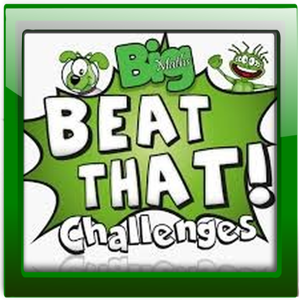 Learn It’s – Step 3, 4 + 5           Dear Parents, All children are tested on their ‘Learn It’s’ on a weekly basis in class.  The sums that they get tested on vary from week to week, but they are a selection of those listed in the table below.  Your child is tested on Steps 3, 4 + 5 which consists of 15 sums in a 30 second timed test. Please help your child to learn the following sums to help them progress further through the Learn It’s Challenges. If you have any questions, please do not hesitate to chat with one of us.Many Thanks Joy Rhodes2 + 12 + 31 + 92 + 83 + 74 + 65 + 54 + 25 + 26 + 27 + 29 + 24 + 35 + 36 + 3